Liebe Schüler/Innen (9 E-Kurs Französisch),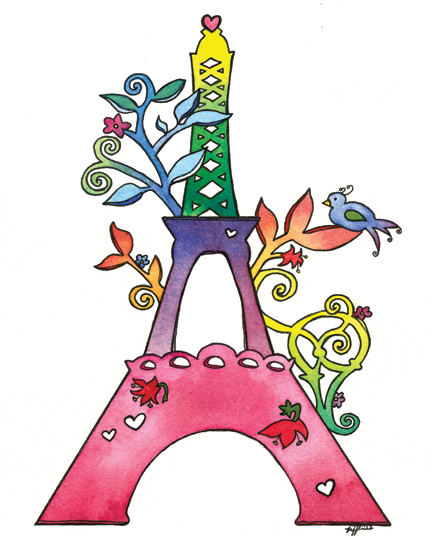 anbei die vorläufigen Arbeitsaufträge für das Fach Französisch! (Meldet euch bitte trotzdem auf der Online Lernplattform an! Sobald wir Zugriff darauf haben, werde ich euch auch dort Materialien zur Verfügung stellen!	Lektionstexte 3B abschreiben und übersetzen!	livre, page 44 ex. 3 schriftlich ins Heft	cahier, page 47-49 (auto- contôle – Übungen, einschließlich Selbstkontrolle)	Vokabeln der Lektion 3 d‘abord /3A /3B lernenWichtig: Die Lerninhalte sind Bestandteil des nächsten GLN!             Ich wünsche euch ein frohes Schaffen;)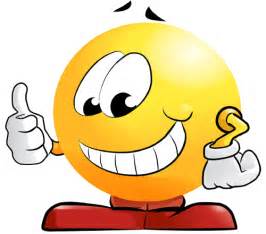 